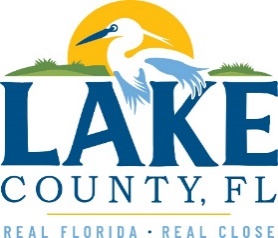 Office of Procurement ServicesP.O. Box 7800 • 315 W. Main St., Suite 416 • Tavares, FL 32778SOLICTATION: CAGAN CROSSINGS LIBRARY SECOND FLOOR DESIGN SERVICES06/03/2024Vendors are responsible for the receipt and acknowledgement of all addenda to a solicitation. Confirm acknowledgement by including an electronically completed copy of this addendum with submittal.  Failure to acknowledge each addendum may prevent the submittal from being considered for award.THIS ADDENDUM DOES NOT CHANGE THE DATE FOR RECEIPT OF PROPOSALS.QUESTIONS/RESPONSESQ1.	What is the anticipated budget for this project?R1.	$350,000.Q2.  	Would the County consider expending the five-year part project experience to ten-years?R2.   		No.Q3.	We are a MEP firm and would like to submit for this. We are not currently partnered with an Architectural team. Are you considering MEP firms without an Architectural partner?R3.	The County is looking for a firm capable of providing 100% Construction Documents to include all MEPs, Civil, Structural, and Architectural. MEP stand alone would not be considered. ACKNOWLEDGEMENTFirm Name:  I hereby certify that my electronic signature has the same legal effect as if made under oath; that I am an authorized representative of this vendor and/or empowered to execute this submittal on behalf of the vendor.  Signature of Legal Representative Submitting this Bid:  Date: Print Name: Title: Primary E-mail Address: Secondary E-mail Address: 